Semaine 4 et5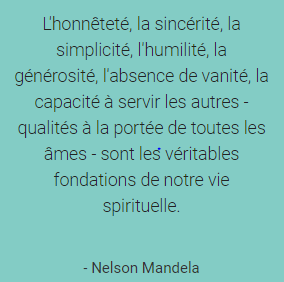 CE2AComplète.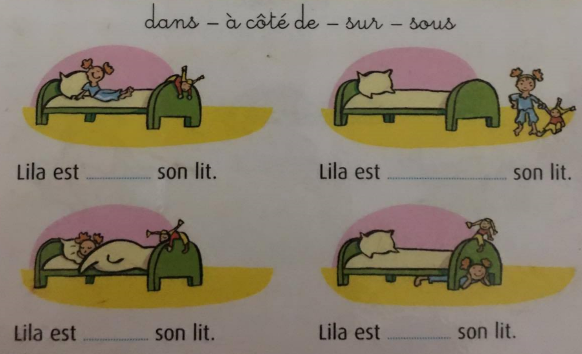 Je retrouve et écris les mots au bon endroit.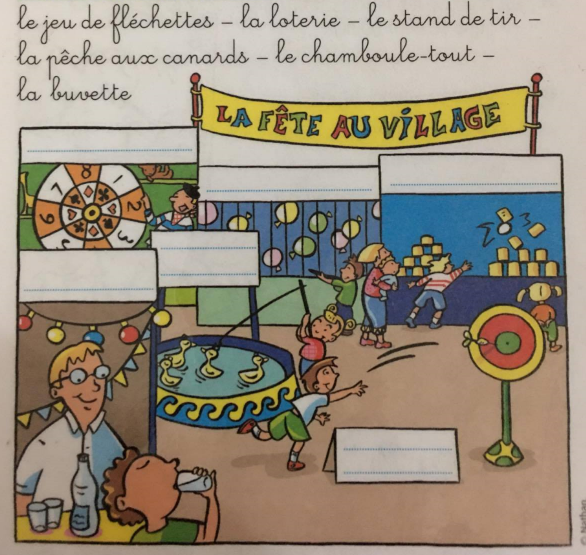 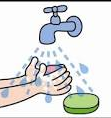 Sur les 4 images, essaye de retrouver celle qui n’appartient pas à la toile.L’inondation à Port Marly 1876  peinture d’Alfred Sisley 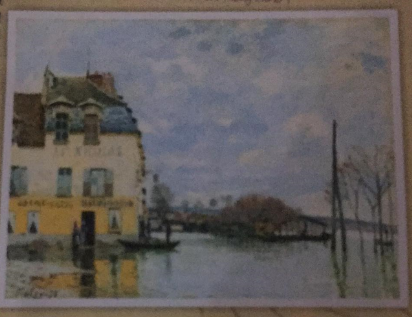 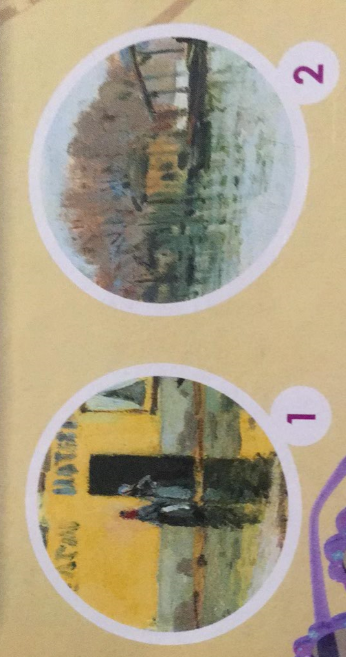 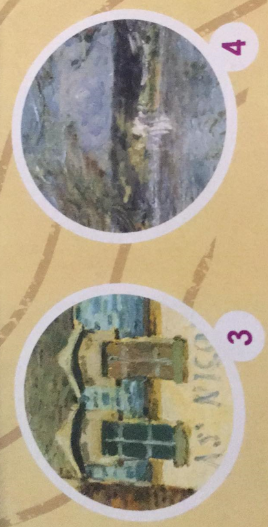 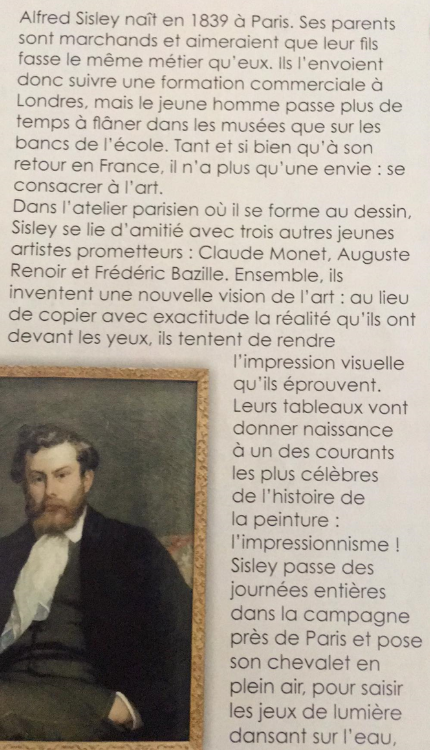 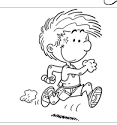 Complète les phrases avec ces verbes au présent.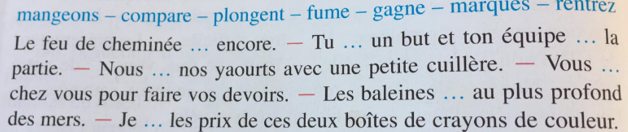 …………………………………………………………………………………………………………………………………………………………………………………………………………………………………………………………………………………………………………………..……………………………………………………………………………………………………………………………………………………Découvre un temps du passé que l’on appelle le passé composé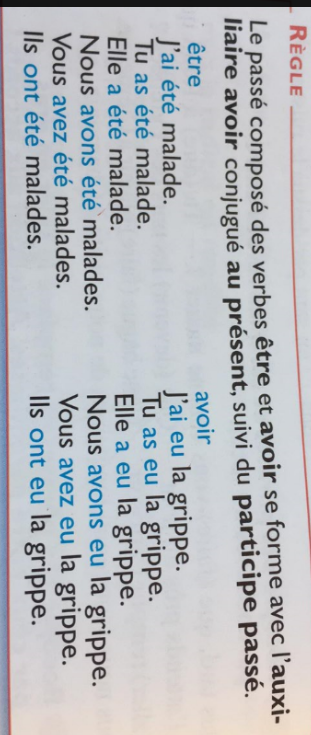 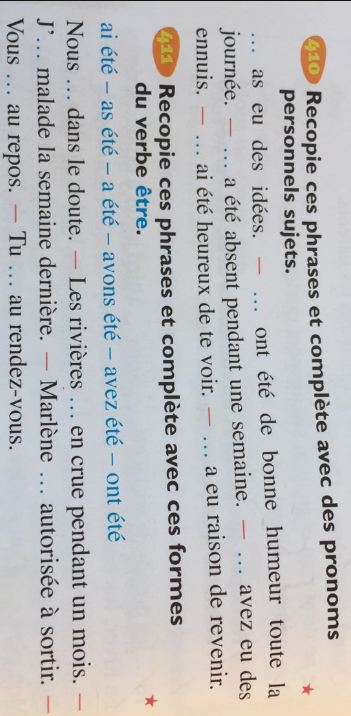 Amuse-toi à compléter les mots.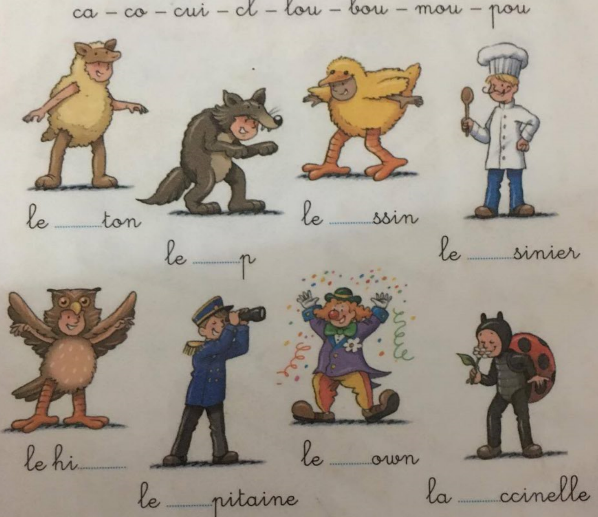 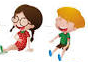 Découvre dans ta lecture : un homme Homère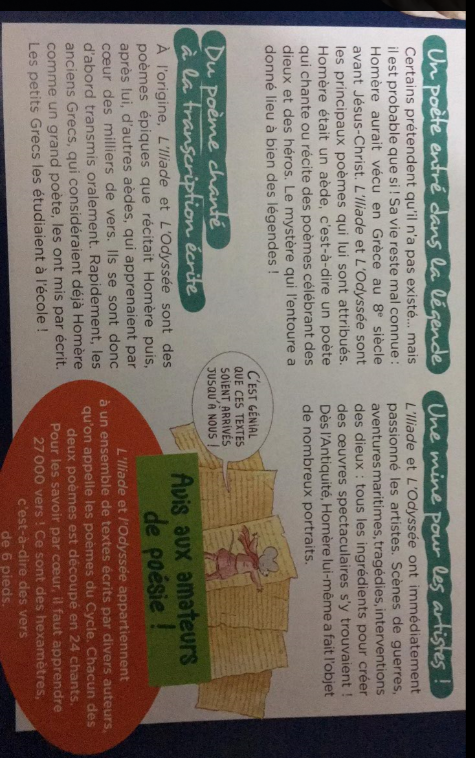 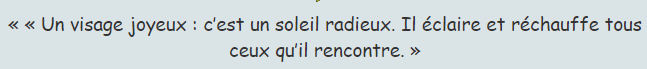 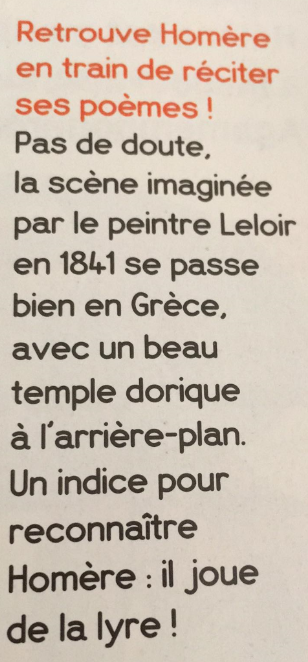 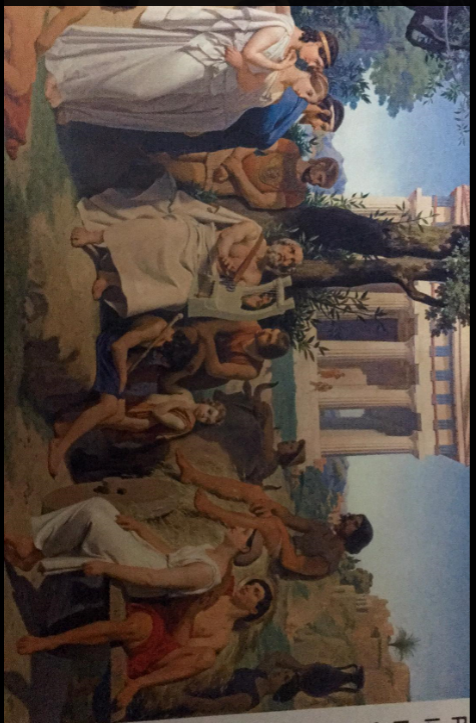 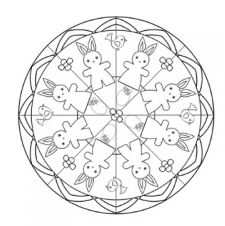 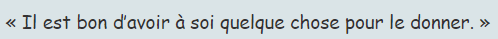 On se détend, je vous laisse une vidéo pour bouger un peu  , à visionner avec un adulte.https://youtu.be/Yt0wuk_bOXI      C'est l'été : les enfants se dépensent 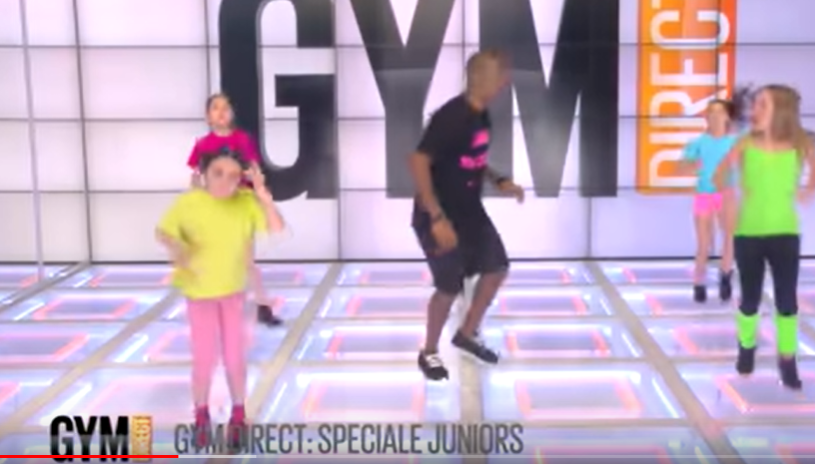 Révisons les tables de multiplication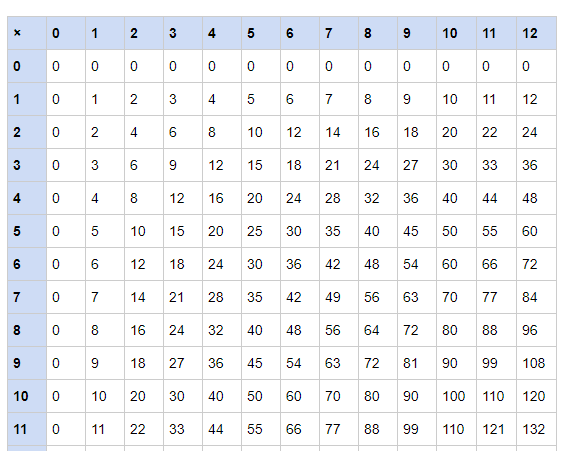 Aide Razafi à trouver des œufs sans passer par le même chemin ni  le croiser, à toi de jouer !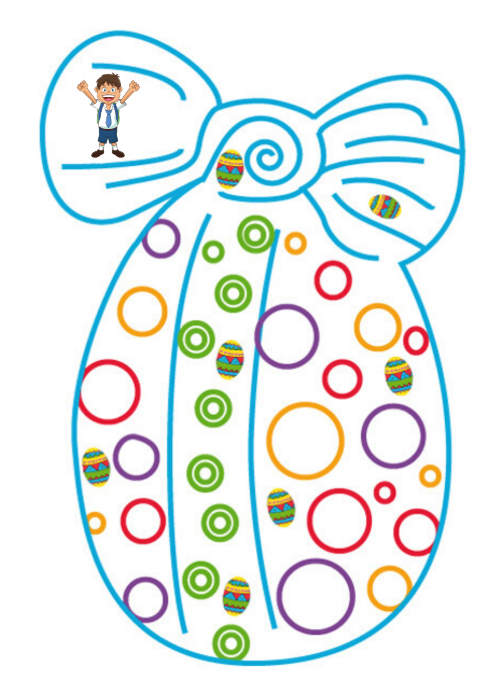 On va s’amuser à faire des papillons en papier , tu peux t’aider d’ un frère ou d’un parent .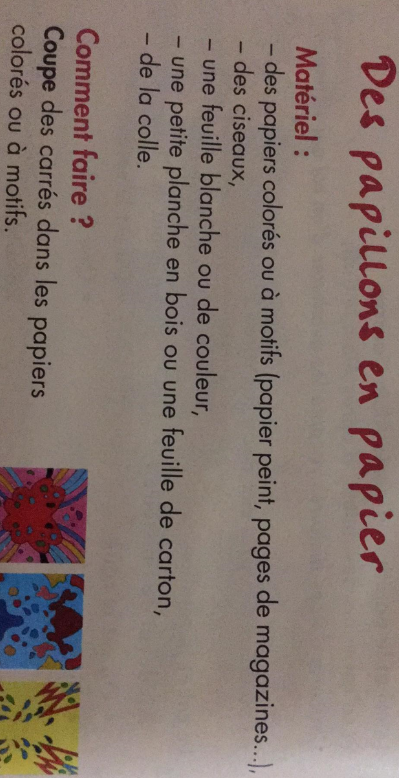 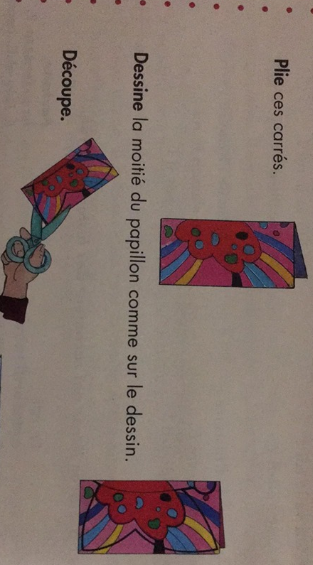 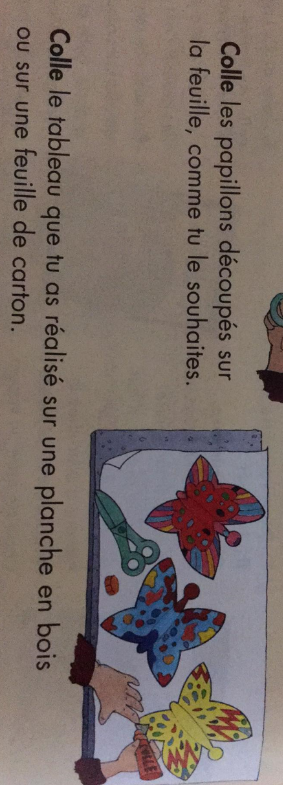 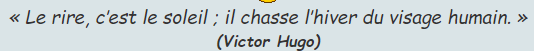 Regarde l’exemple, et décompose de la même façon.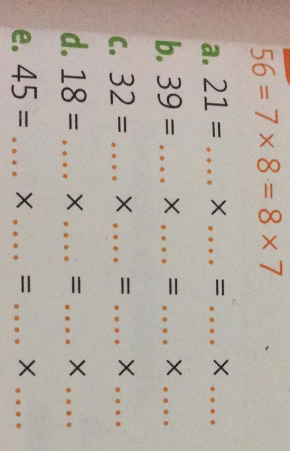 On va essayer de lire et de répondre aux questions.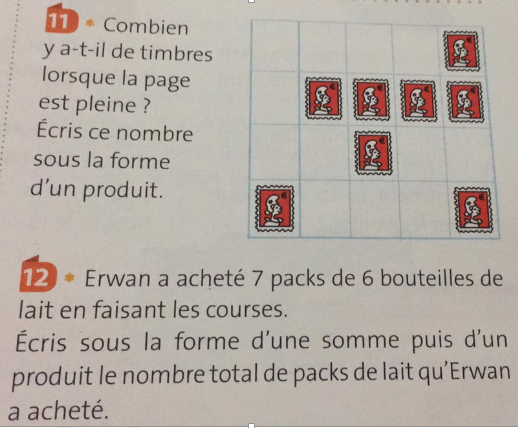 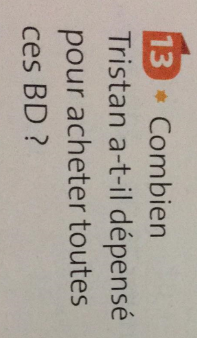 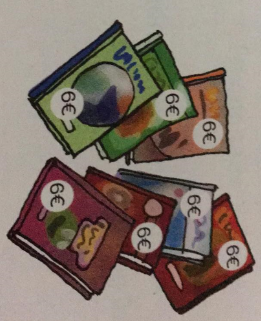 Calcule ,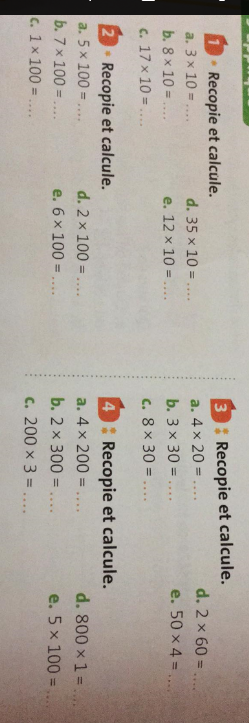 Lis la consigne sans t’affoler.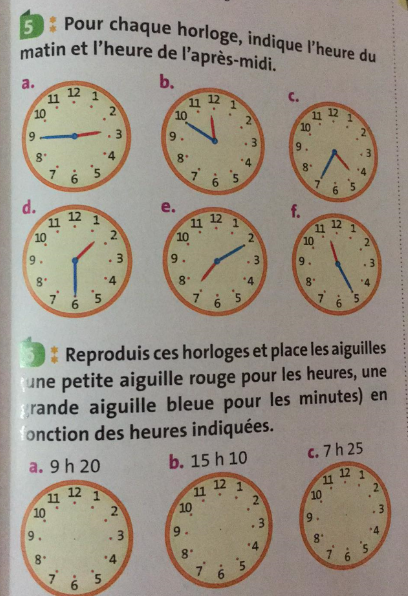 Dans les GN, souligne d’un trait les noms communs et de deux traits les noms propres :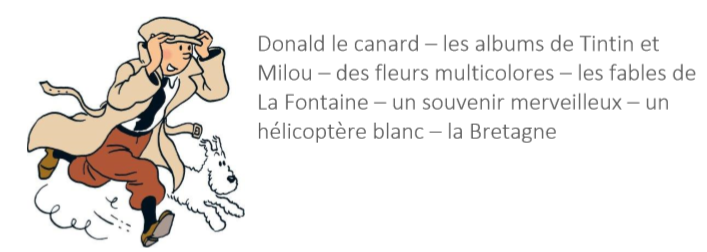 Dans les GN en gras, mets N sous les noms, D sous les déterminants et A sous les adjectifs 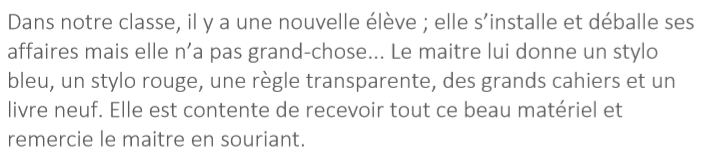 Dans les GN suivants, souligne les adjectifs et remplace-les par des contraires :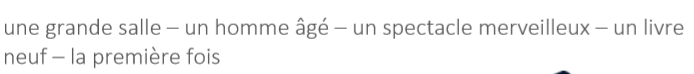 Dans les GN, souligne le déterminant puis remplace-le par deux autres, de même genre et même nombre :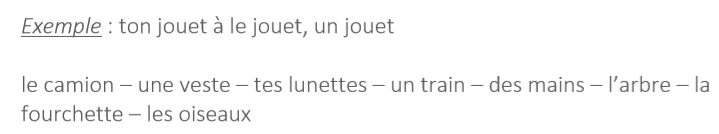 …………………………………………………………………………......................................................................................................................... Allez , on se détend avec l’écoute de notre chanson « Comme la mer est jolie » des Enfantastiques, notre groupe préféré !! sur youtube  avec la présence d’un adulte.https://youtu.be/NoK2k4MS-dM 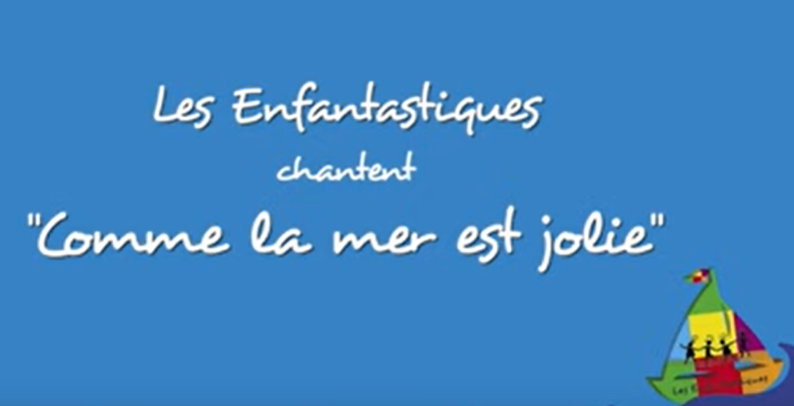 Raconte en 3 ou 4 phrases  tes émotions du moment  et fais un dessin .	Les enfants, j’espère que le travail n’aura pas été trop difficile, et que vous avez trouvé du plaisir à le faire, on ne perd pas courage, ni la bonne humeur surtout, on reste chez soi , on fait attention , avec ses mains , et on se retrouve très vite , « notre village » en maquette nous attend. Maîtresse Sandra 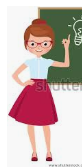 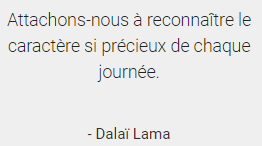 